A) REALIZACIÓN DE COBROSREALIZACIÓN DE COBROS: Refleja la proporción que suponen los cobros obtenidos en el ejercicio sobre los derechos reconocidos netosFÓRMULA: Recaudación neta / Derechos reconocidos netos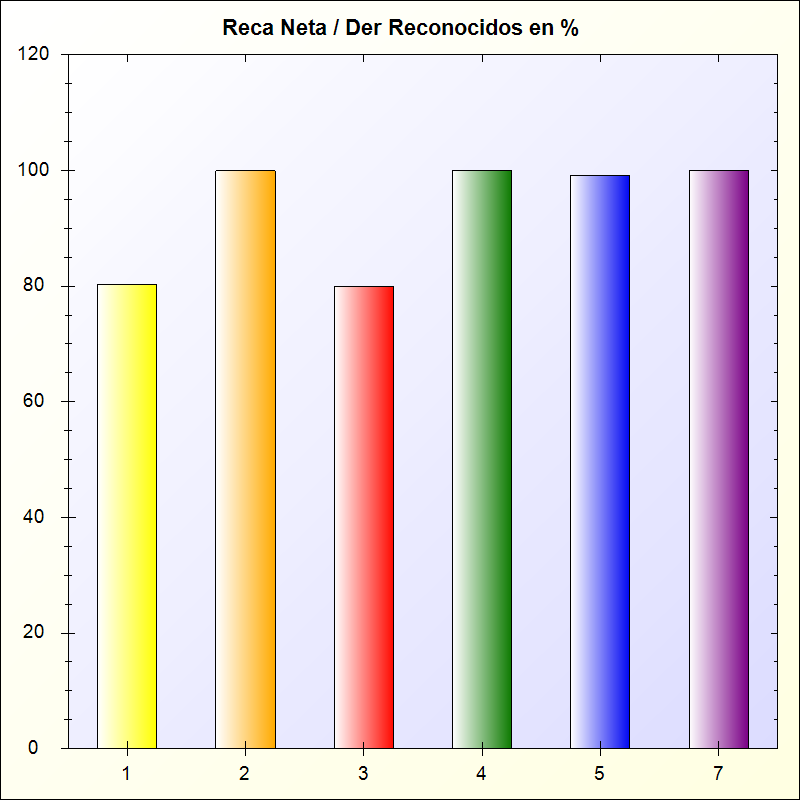 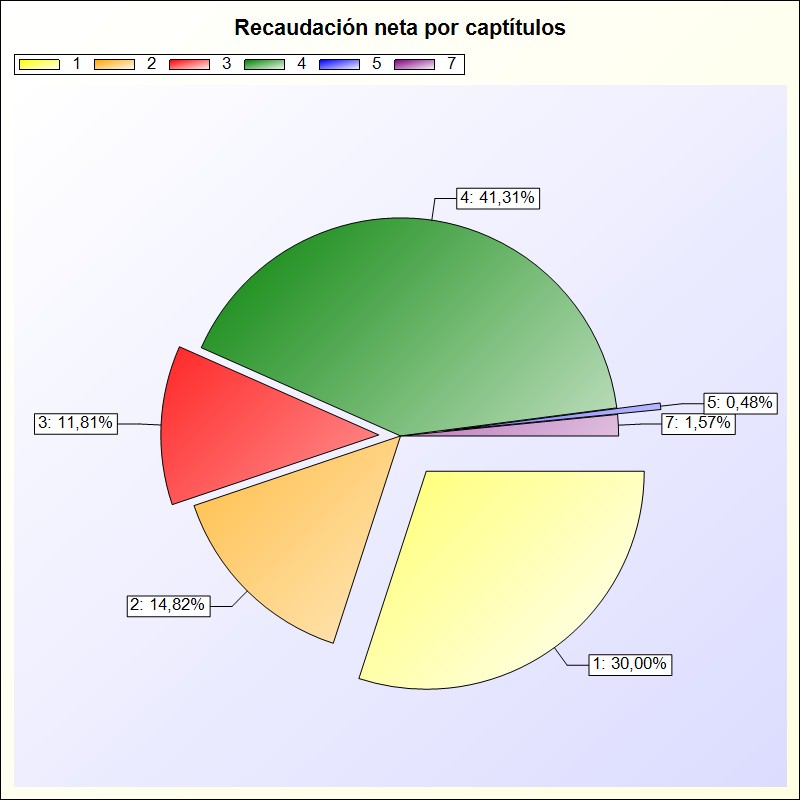 * -> Aporte relativo de cada detalle al valor total del indicadorCapítuloRecaudación Neta (A)Der. Rec. Netos (B)Porcentaje (A/B * 100)1 - Impuestos directos8.501.162,3910.578.398,2380,36 %2 - Impuestos indirectos4.200.466,544.200.466,54100,00 %3 - Tasas, precios públicos y otros ingresos3.346.891,224.188.592,5779,90 %4 - Transferencias corrientes11.707.683,5011.707.683,50100,00 %5 - Ingresos patrimoniales136.287,97137.455,7299,15 %7 - Transferencias de capital445.790,94445.790,94100,00 %TOTAL28.338.282,5631.258.387,5090,66 %